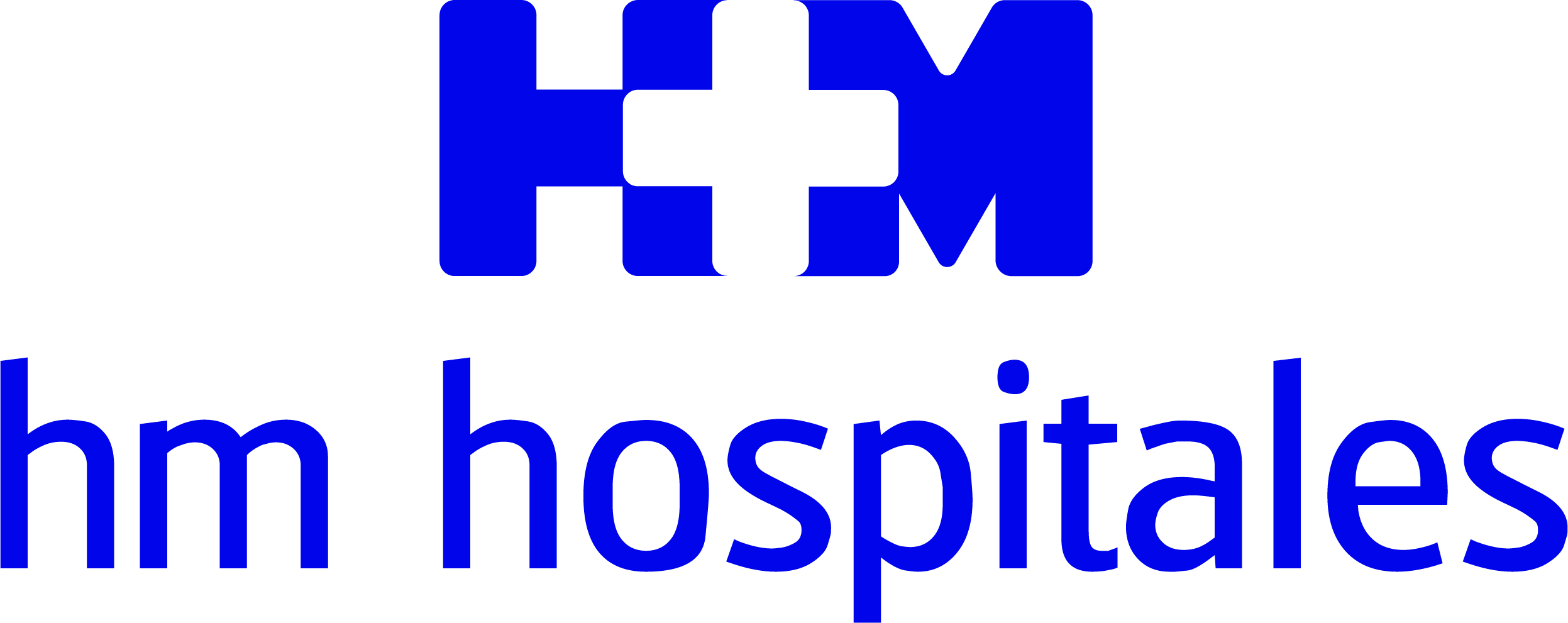 HM HOSPITALES, CENTRO DE EXCELECIA EN FORMACIÓN GRACIAS AL SISTEMA DE CIRUGÍA ROBÓTICA ASISTIDA HUGO RASHUGO™ ha irrumpido recientemente en el escenario de la cirugía robótica mundial como uno de los robots más avanzados y ofrece importantes mejoras tanto para los pacientes como para los cirujanosHM Hospitales, a través del Hospital Universitario HM Sanchinarro, es pionera en la introducción de esta tecnología médica, y formará a especialistas en Urología de la sanidad pública y privada de España y EuropaMadrid, 16 de noviembre de 2022.- HM Hospitales se convierte en centro de excelencia en formación en España y Europa al liderar el uso de la tecnología robótica más avanzada desarrollada por Medtronic, el sistema HUGO™.El Grupo, a través del Hospital Universitario HM Sanchinarro, donde ya está instalado un sistema de cirugía robótica Hugo RAS system, fue pionero en España en la introducción de esta tecnología médica, y refuerza así su apuesta por la formación de los profesionales sanitarios con el objetivo de incrementar el servicio de excelencia que ofrece a los pacientes, una de las principales prioridades de HM Hospitales, comprometido con garantizar el acceso a la tecnología médica más avanzada e innovadora.Las formaciones, que se llevarán a cabo dentro del marco de colaboración con Medtronic, se centrarán en las características técnicas del robot y aplicación a la práctica clínica de la mano de los mejores especialistas en el campo de la Urología.Hugo RAS system es una plataforma modular y multicuadrante diseñada para una amplia gama de procedimientos quirúrgicos que combina instrumentos articulados, visualización 3D de gran definición, brazos independientes, idénticos e intercambiables que permiten un abordaje quirúrgico más versátil y adaptado a las necesidades del paciente y del cirujano.El presidente de HM Hospitales, Dr. Juan Abarca Cidón, aseguró que, “gracias a la confianza de Medtronic y a nuestra apuesta por la adquisición de HUGO nos convertimos en punta de lanza, tanto en la aplicación a paciente como en la formación en esta tecnología médica. Además, al recibir a profesionales sanitarios tanto de la sanidad pública y privada de España, como de otras partes de Europa, sentimos que a la postre estamos beneficiando a mejorar la salud de miles de pacientes en todo el continente”.   María Vila, CEO de Medtronic en España y Portugal, destaca que “gracias a la visión que tenemos en común con HM Hospitales, hemos podido traer nuestra tecnología más avanzada a España, y formar a cada vez más profesionales para poder ayudar, cada vez, a un mayor número de pacientes”.Todo ello forma parte de un acuerdo estratégico con un grupo de instituciones pioneras en el mundo en utilizar el sistema Hugo. Esta alianza con dichas instituciones es básica para garantizar el éxito de nuestro ASCEND Training Program, un programa oficial de certificación de usuarios en el manejo de Hugo. “Gracias a este programa garantizamos la mejor formación para nuevos usuarios de la mano expertos en cada especialidad, avalados y siguiendo las guías de las sociedades científicas españolas y europeas en cirugía robótica”, afirma Laura Martinez Guillén, responsable de formación en Europa de Medtronic. Hugo, cirugía robótica de última generaciónEl sistema Hugo RAS se ha diseñado para hacer frente a las barreras históricas de coste y uso que han inhibido la adopción de la cirugía robótica durante dos décadas. En todo el mundo, alrededor del 3% de las intervenciones quirúrgicas se realizan de forma robótica, a pesar de ofrecer a los pacientes las ventajas de la cirugía mínimamente invasiva: menos complicaciones, hospitalizaciones más cortas y un retorno más rápido a las actividades normales. En Europa Occidental, en torno al 2% de las intervenciones se realizan por medios robóticos, mientras que la mayoría, aproximadamente el 65%, son cirugías abiertas. Los demás procedimientos son cirugías tradicionales mínimamente invasivas.Medtronic recibió en 2021 la marca CE (Conformité Européenme) para el sistema Hugo RAS, con lo que se autorizó la venta del sistema en la Unión Europea, para los procedimientos urológicos y ginecológicos, que constituyen en torno a la mitad de todos los procedimientos robóticos realizados en la actualidad.  HM HospitalesHM Hospitales es el grupo hospitalario privado de referencia a nivel nacional que basa su oferta en la excelencia asistencial sumada a la investigación, la docencia, la constante innovación tecnológica y la publicación de resultados.Dirigido por médicos y con capital 100% español, cuenta en la actualidad con más de 6.500 profesionales que concentran sus esfuerzos en ofrecer una medicina de calidad e innovadora centrada en el cuidado de la salud y el bienestar de sus pacientes y familiares.HM Hospitales está formado por 47 centros asistenciales: 20 hospitales, 3 centros integrales de alta especialización en Oncología, Cardiología, Neurociencias, 3 centros especializados en Medicina de la Reproducción, Salud Ocular y Salud Bucodental, además de 21 policlínicos. Todos ellos trabajan de manera coordinada para ofrecer una gestión integral de las necesidades y requerimientos de sus pacientes.Más información para medios:DPTO. DE COMUNICACIÓN DE HM HOSPITALESMarcos García Rodríguez Tel.: 914 444 244 Ext 167 / Móvil 667 184 600 E-mail: mgarciarodriguez@hmhospitales.comMás información: www.hmhospitales.com